A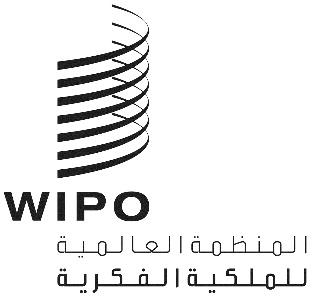 WO/GA/50/12الأصل: بالإنكليزيةالتاريخ: 23 يوليو 2018الجمعية العامة للويبوالدورة الخمسون (الدورة الاستثنائية السابعة والعشرون)جنيف، من 24 سبتمبر إلى 2 أكتوبر 2018تكوين لجنة البرنامج والميزانية وثيقة من إعداد الأمانةانتخبت الجمعية العامة للويبو، في دورتها التاسعة والأربعين (الدورة العادية الثالثة والعشرين)، المعقودة في جنيف في الفترة من 2 إلى 11 أكتوبر 2017، أعضاء جدد في لجنة البرنامج والميزانية للفترة الممتدة بين أكتوبر 2017 وأكتوبر 2019.وقرّرت الجمعية العامة للويبو أن:"تنظر في تكوين لجنة البرنامج والميزانية؛ وفي هذا السياق، سيتولى رئيس الجمعية العامة للويبو إجراء مشاورات بشأن لجنةٍ جامعةٍ وشفافةٍ وفعالةٍ، مع مراعاة اعتبارات من بينها التمثيل الجغرافي، من أجل اتخاذ قرار في الجمعية العامة للويبو في دورتها الخمسين في 2018."إنّ الجمعية العامة للويبو مدعوةٌ إلى النظر في تكوين لجنة البرنامج والميزانية]نهاية الوثيقة[